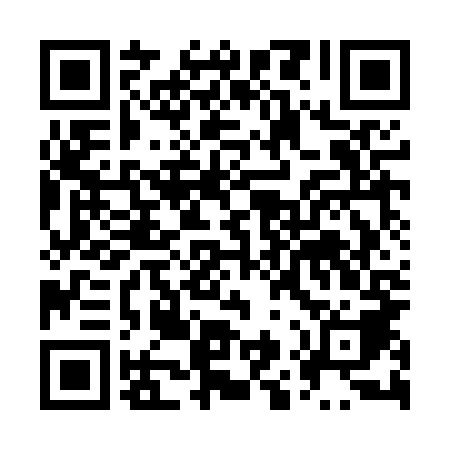 Ramadan times for Sapiechow, PolandMon 11 Mar 2024 - Wed 10 Apr 2024High Latitude Method: Angle Based RulePrayer Calculation Method: Muslim World LeagueAsar Calculation Method: HanafiPrayer times provided by https://www.salahtimes.comDateDayFajrSuhurSunriseDhuhrAsrIftarMaghribIsha11Mon3:573:575:4911:373:295:255:257:1112Tue3:543:545:4711:363:315:275:277:1313Wed3:523:525:4511:363:325:285:287:1414Thu3:493:495:4211:363:335:305:307:1615Fri3:473:475:4011:353:355:325:327:1816Sat3:443:445:3811:353:365:345:347:2017Sun3:423:425:3611:353:385:355:357:2218Mon3:393:395:3311:353:395:375:377:2419Tue3:373:375:3111:343:405:395:397:2620Wed3:343:345:2911:343:425:405:407:2821Thu3:323:325:2611:343:435:425:427:3022Fri3:293:295:2411:333:445:445:447:3223Sat3:263:265:2211:333:465:465:467:3424Sun3:243:245:1911:333:475:475:477:3625Mon3:213:215:1711:333:485:495:497:3826Tue3:183:185:1511:323:505:515:517:4027Wed3:153:155:1211:323:515:525:527:4228Thu3:133:135:1011:323:525:545:547:4529Fri3:103:105:0811:313:545:565:567:4730Sat3:073:075:0611:313:555:575:577:4931Sun4:044:046:0312:314:566:596:598:511Mon4:014:016:0112:304:577:017:018:532Tue3:583:585:5912:304:597:037:038:553Wed3:563:565:5612:305:007:047:048:584Thu3:533:535:5412:305:017:067:069:005Fri3:503:505:5212:295:027:087:089:026Sat3:473:475:5012:295:037:097:099:057Sun3:443:445:4712:295:057:117:119:078Mon3:413:415:4512:285:067:137:139:099Tue3:383:385:4312:285:077:147:149:1210Wed3:353:355:4112:285:087:167:169:14